CA Tanes &   Studio Tanes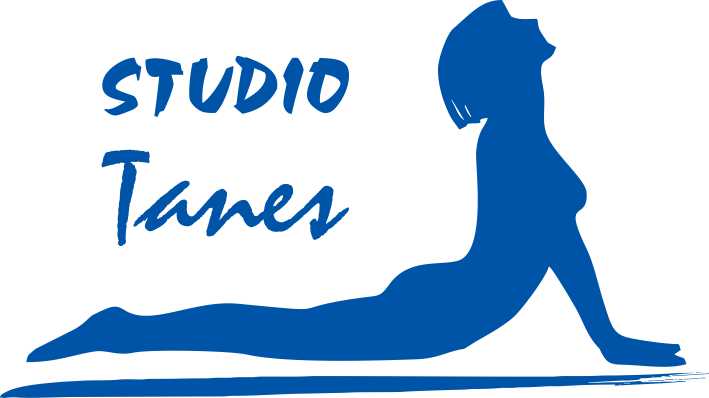 Mgr. Martina Nesvorná, kancelář: Vodičkova 41, Praha 1 Tělocvična SPŠ  Panská 3, Praha1Telefon kancelář: 224 152 854, 602 709 026E-mail: tanes@tanes.czwww.tanes.czZávazná přihláška  Jména účastníků:
  Číslo účtu: 19 – 934 238 0227/0100, var.s. 28042023  Datum:						     Podpis: Název akce:  Prodloužený víkend v Lázních (Rupertus Therme), BAD REICHENHALL - NěmeckoTermín: 28.4. – 1.5. 2023Ubytování: Hotel AVALON ***Pokoj: Stravování: Snídaně Doprava: Autobusem Jméno:Datum narození:Příjmení:Rodné číslo: Adresa: Telefon:E-mail: Cest. poj.: Jméno:Datum narození:Příjmení:Rodné číslo:Adresa: Telefon:E-mail: Cest. poj.:  Cena celkem: Záloha: 3 500,- Kč (á osoba) 28.2.2023 Doplatek: